Протокол № 39позачергового засідання районної комісіїз питань техногенно-екологічної безпеки і надзвичайних ситуацій«27» жовтня 2020 року                                                                           м. НіжинГоловував: голова комісії, голова райдержадміністрації                     Григорій КОВТУН. 		Присутні: члени комісії (за окремим списком).Запрошені: (за окремим списком).Слухали:І. Про виконання заходів щодо запобіганню розповсюдженню короновірусної інфекції на території району.(Іван БОНДАР, Юрій СОЛОДЬКО, Василь СТЕПАНЕНКО, Сергій БАТРАК)Відповідно до вимог Кодексу цивільного захисту України, ЗУ «Про захист населення від інфекційних хвороб», постанови Кабінету Міністрів від 22 липня 2020 року №641 «Про встановлення карантину та запровадження посилених протиепідемічних заходів на території із значним поширенням респіраторної хвороби COVID-19, спричиненої коронавірусом SARS-CoV-2» (із змінами внесеними постановами Кабінету Міністрів України від 12.08.2020 №712, від 26.08.2020 №760, від 27.08.2020 №757, від 16.09.2020 №848, від 28.09.2020 №888 та від 13.10.2020 №956 ), на виконання рішень позачергових засідань Державної, обласної комісій з питань техногенно-екологічної безпеки та надзвичайних ситуацій, протоколи №39 від 23 жовтня 2020 та №44 від 23 жовтня 2020 року відповідно, заслухавши інформацію доповідачів, про підтвердження захворювання на COVID-19 мешканців району (всього інфіковано з початку пандемії 261 особа, активних хворих 75 осіб, з них 16 перебувають на стаціонарному лікуванні та 59 на амбулаторному, померло 4-особи), з врахуванням обговорення комісія вирішила:		Головам селищної, сільських рад,	структурним підрозділам райдержадміністрації, 	підприємствам, установам та організаціям районуЗабезпечити:1.1.  Неухильне виконання заходів передбачених постановою Кабінету Міністрів від 22 липня 2020 року №641 «Про встановлення карантину та запровадження посилених протиепідемічних заходів на території із значним поширенням респіраторної хвороби COVID-19, спричиненої коронавірусом SARS-CoV-2» (із змінами) та рішеннями позачергових засідань Державної, обласної комісій з питань техногенно-екологічної безпеки та надзвичайних ситуацій, протоколи №39 від 23 жовтня 2020 та №44 від 23 жовтня 2020 року відповідно.	1.2. Інформування працівників та населення щодо дотримання протиепідемічних заходів в частині носіння засобів індивідуального захисту, дотримання соціальної дистанції та інших передбачених норм та обмежень.На час дії карантинуДодатково до протиепідемічних обмежень, передбачених для «зеленого» та «жовтого» рівнів епідемічної небезпеки, вжити заходів щодо заборони:2.1.проведення дискотек, роботи розважальних закладів (нічних клубів), діяльність закладів громадського харчування із організацією дозвілля (ресторанів, кафе, барів, закусочних, їдалень, кафетеріїв, буфетів тощо);2.2. перебуванням в громадських будинках і спорудах, громадському транспорті у вдягнутих засобах індивідуального захисту, зокрема респіраторах або захисних масках, що закривають ніс та рот, у тому числі виготовлених самостійно;2.3.перебуванням громадян з документами, що посвідчують особу, підтверджують громадянство чи її соціальний статус;2.4. перебуванням в місцях самоізоляції;2.5. проведенням масових (культурних, спортивних, розважальних, соціальних, релігійних, рекламних та інших) заходів за участю більше як 20 осіб (у разі проведення заходів з кількістю учасників до 20 осіб організатор забезпечує дотримання між учасниками фізичної дистанції не менше ніж 1,5 метра);2.6. здійснення регулярних та нерегулярних перевезень пасажирів автомобільним транспортом на міських автобусних маршрутах у режимі маршрутного таксі, в електричному, залізничному транспорті, у міському, приміському, міжміському, внутрішньо обласному та міжобласному сполученні (перевезення пасажирів в кількості не більшій, ніж кількість місць для сидіння, що передбачена технічною характеристикою транспортного засобу, визначена в реєстраційних документах на цей транспортний засіб);2.7. відвідування закладів дошкільної, загально середньої та спеціалізованої мистецької освіти у разі, коли на самоізоляції через контакт з пацієнтом з підтвердженим випадкомCOVID-19 перебуває більше ніж 50 відсотків.2.8. Діяльності закладів, що надають послуги з розміщення, крім готелів.2.9. Відвідування закладів освіти здобувачами освіти групами кількістю не більш як 20 осіб, крім закладів дошкільної, загальної середньої, позашкільної та спеціалізованої мистецької освіти.2.10. Проведення закладами охорони здоров’я планових заходів з госпіталізації, крім:- надання медичної допомоги внаслідок ускладненого перебігу вагітності та пологів;- надання медичної допомоги вагітним, роділлям, породіллям, новонародженим; надання медичної допомоги у спеціалізованих відділеннях закладів охорони здоров’я пацієнтам з онкологічними захворюваннями;- надання паліативної медичної допомоги у стаціонарних умовах;- проведення інших невідкладних і термінових заходів з госпіталізації, якщо внаслідок їх перенесення (відтермінування) існує значний ризик для життя або здоров’я людей.Пацієнти, яким надається медична допомога у зв’язку з проведенням планових заходів з госпіталізації, підлягають обов’язковому тестуванню на CОVID-19 відповідно до стандартів Міністерства охорони здоров’я.2.11. Діяльність спортивних залів, фітнес-центрів, крім спортивних залів, фітнес-центрів, які здійснюють приймання відвідувачів не більше однієї особи на 10 кв. метрів приміщення.2.12 Приймання дітей до дитячих закладів оздоровлення та відпочинку.2.13. Оздоровлення та відпочинок дітей за межами зазначеної території.2.14. Приймання відвідувачів закладами торговельного (у тому числі в магазинах, що розташовані у торгівельно-розважальних центрах) і побутового обслуговування населення, крім випадків забезпечення перебування у приміщенні не більше одного відвідувача на 10 кв. метрів торговельної площі.2.15 Діяльністю з надання послуг громадського харчування крім випадків приймання відвідувачів із забезпеченням наповненості не більш як на 50 відсотків посадкових місць у приміщенні закладу.	2.16. На вході до передбачених цим пунктом закладів, місць проведення заходу, де встановлено обмеження щодо максимальної кількості осіб залежно від площі, розміщуються інформаційні матеріали із зазначенням можливої максимальної кількості відвідувачів.	2.17. Організатор заходу., власник закладу, який приймає відвідувачів, зобов’язаний контролювати їх кількість та обмежити доступ у разі перевищення допустимої кількості відвідувачів.З 26.10.2020	3. 					Ніжинське міськрайонне управління Головного управління Держпродспоживслужби в Чернігівській області, Ніжинський ВП ГУНП в Чернігівській області	проводити інформування про дотримання суб’єктами господарювання встановлених санітарно-епідемічних вимог в умовах адаптивного карантину, зокрема дотримання режиму носіння захисних масок, соціальної дистанції та визначених заходів дезінфекції в закладах громадського харчування, на об’єктах торгівлі продовольчими та непродовольчими товарами, у громадському транспорті.На час дії карантину4. 					Головам селищної, сільських рад,відділу інфраструктури райдержадміністраціїОзнайомити керівників підприємств, установ та організацій щодо забезпечення виконання рішення позачергового засідання районної комісій з питань техногенно-екологічної безпеки і надзвичайних ситуацій протокол №39 від 23.10.2020 та постановою Кабінету Міністрів від 22 липня 2020 року №641 «Про встановлення карантину та запровадження посилених протиепідемічних заходів на території із значним поширенням респіраторної хвороби COVID-19, спричиненої коронавірусом SARS-CoV-2» (із змінами внесеними постановами Кабінету Міністрів України від 12.08.2020 №712, від 26.08.2020 №760, від 27.08.2020 №757, від 16.09.2020 №848 від 28.09.2020 №888 та від 13.10.2020 №956).Терміново5.		Структурним підрозділам районної державної адміністрації (які розташовані на території м.Ніжин)	У зв’язку з віднесенням міста Ніжин до «червоної» зони епідемічної небезпеки, забезпечити виконання протиепідемічних норм законодавства передбачених для «червного» рівня епідемічної небезпеки.На час дії карантину6.					Ніжинське міськрайонне управління Головного управління Держпродспоживслужби в Чернігівській області, Ніжинський ВП ГУНП в Чернігівській області, відділ з питань ЦЗ ОМР та ВПО райдержадміністрації, відділ інфраструктури райдержадміністрації	Забезпечити проведення спільних комісійних перевірок  дотримання суб’єктами господарювання та органами місцевого самоврядування  встановлених санітарно-епідемічних вимог в умовах адаптивного карантину, зокрема дотримання режиму носіння захисних масок, соціальної дистанції та визначених заходів дезінфекції в закладах громадського харчування, на об’єктах торгівлі продовольчими та непродовольчими товарами, установами та організаціями. Перевірку здійснити згідно окремо затвердженого графіку.7.					Відділ освіти райдержадміністрації	Забезпечити готовність закладів освіти району проводити навчальних процес в умовах адаптивного карантину та з дотриманням, визначених нормативно-правовими актами, протиепідемічних заходів (в тому числі і при введенні дистанційного навчання).Невідкладно8.					КНП «Ніжинська ЦРЛ»		КНП «Ніжинський районний центр ПМСД»	Забезпечити дотримання протиепідемічних заходів відповідних інструкцій та наказів персоналом підпорядкованих закладів.На час дії карантину9.		Відділу організаційної та інформаційної діяльності, діловодства та контролю апарату райдержадміністрації,	головам селищної, сільських рад	Провести інформаційно-роз’яснювальну роботу серед населення, через соціальні мережі та інші канали комунікації, щодо важливості дотримання протиепідемічних заходів.Постійно, на час дії карантинуГолова комісії						Григорій КОВТУНСекретар комісії						Ігор СТРІЛЬБИЦЬКИЙ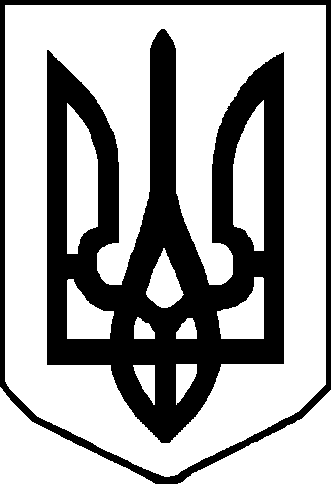 